برعاية أ.د نادية محمد طه عميد الكلية وإشراف مدير الكلية ا./لبنى احمد و د/محمد على مدير رعاية الشباببدء أنشطة الجوالة كلية التمريض جامعة التمريض والمشاركة فى معسكر أنشطة الجوالة بكلية الطب البيطري بداية من اليوم السبت ١٨/ ٣/ ٢٠٢٣ ولمدة اسبوع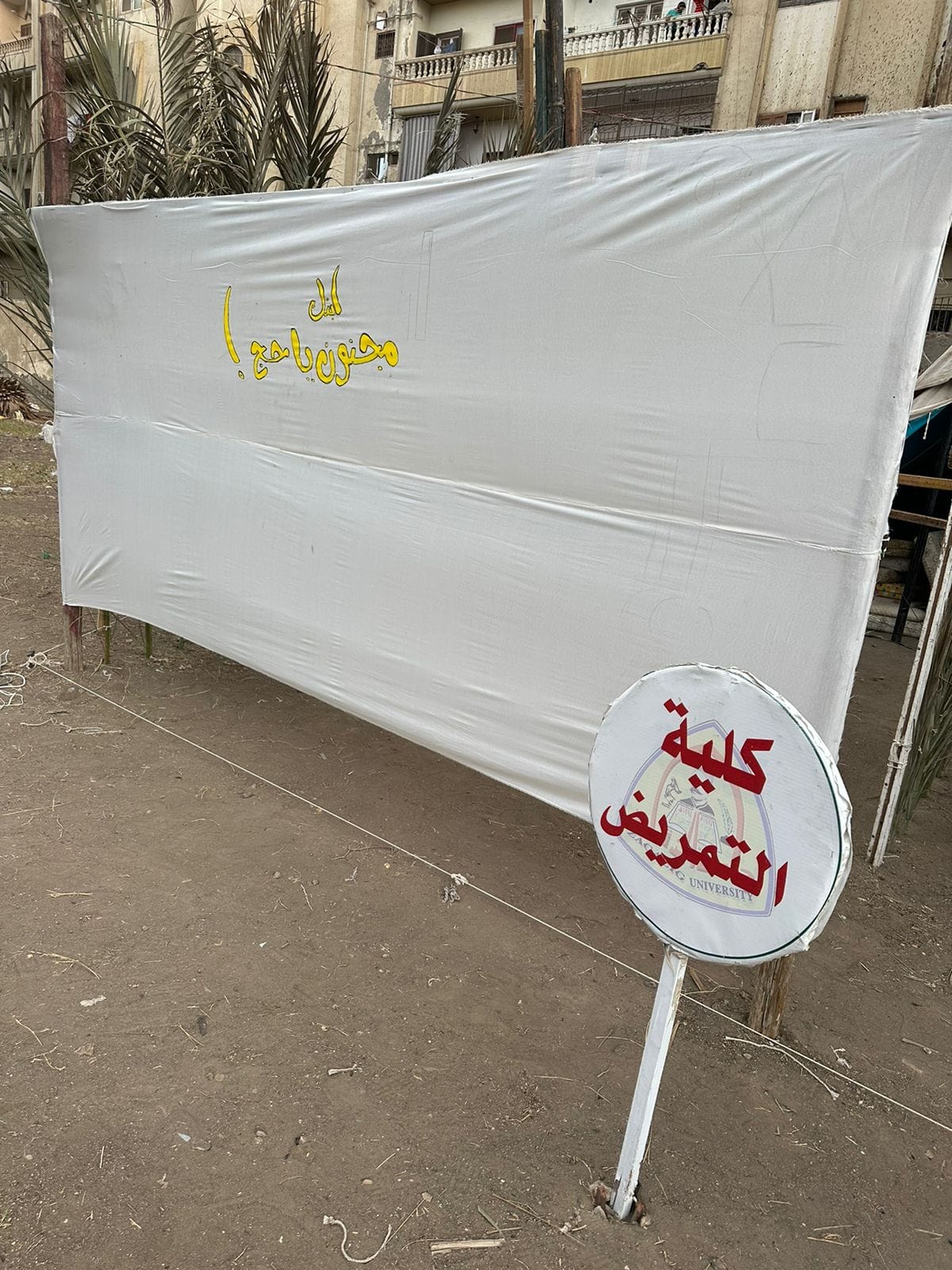 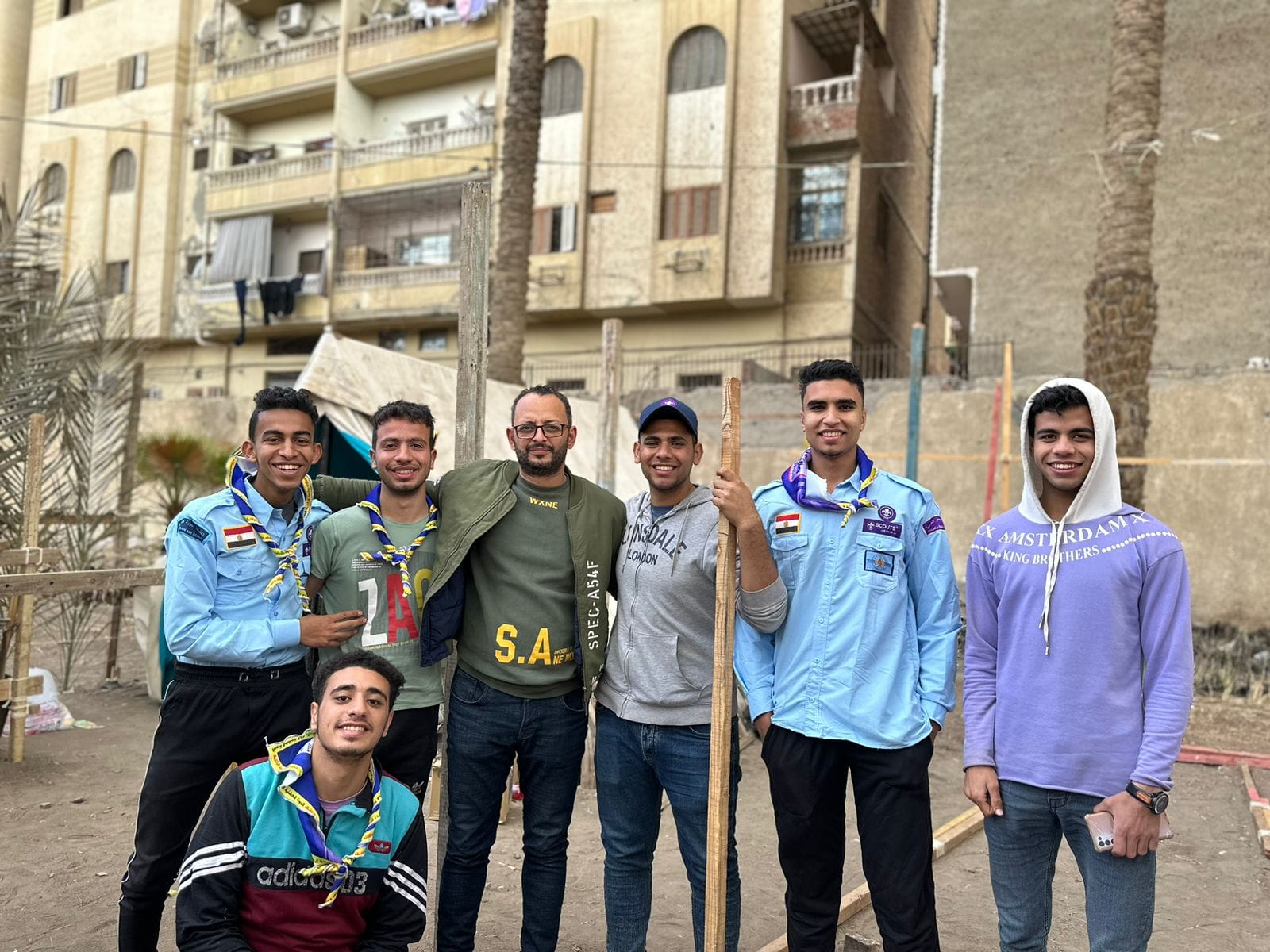 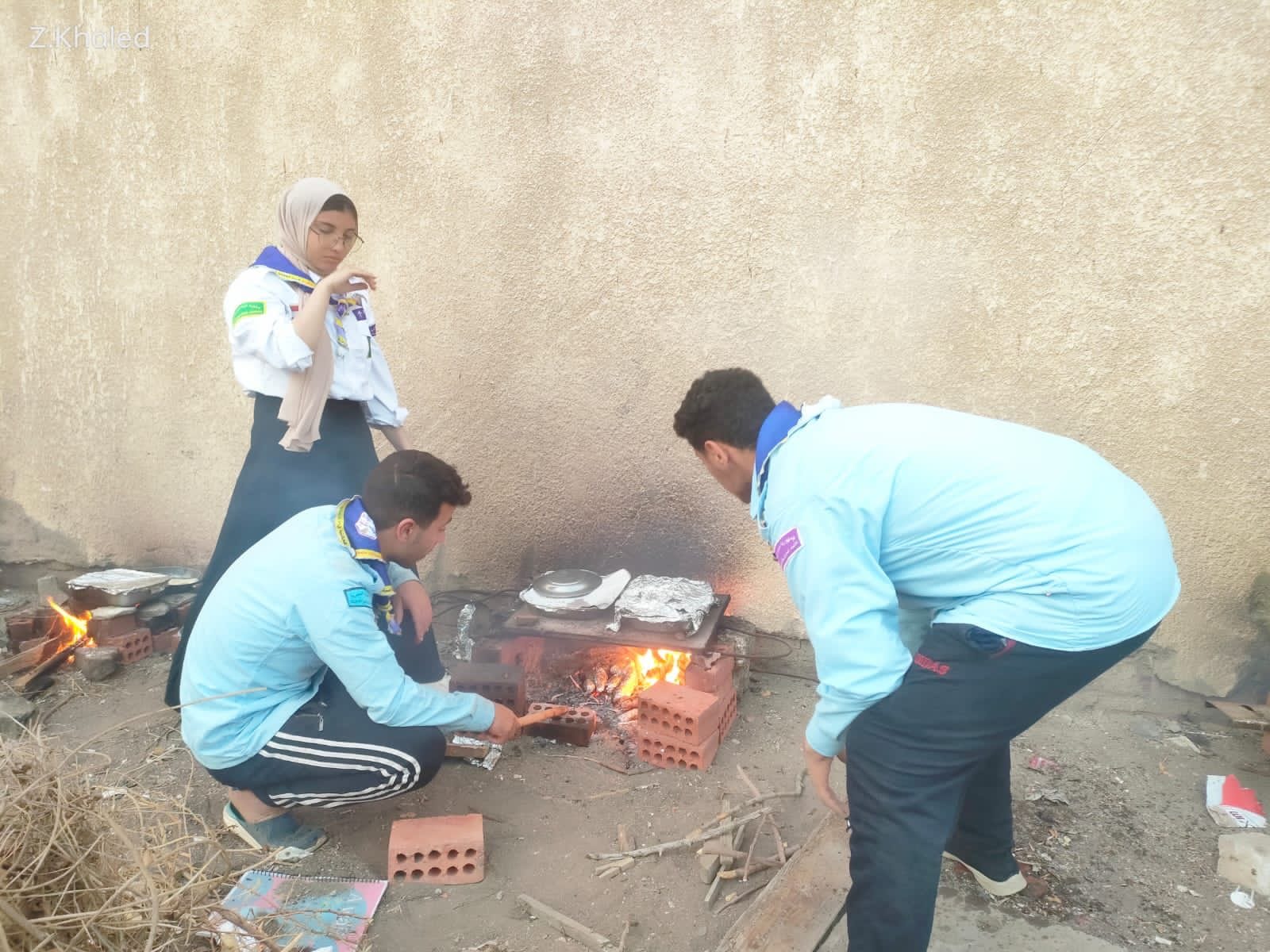 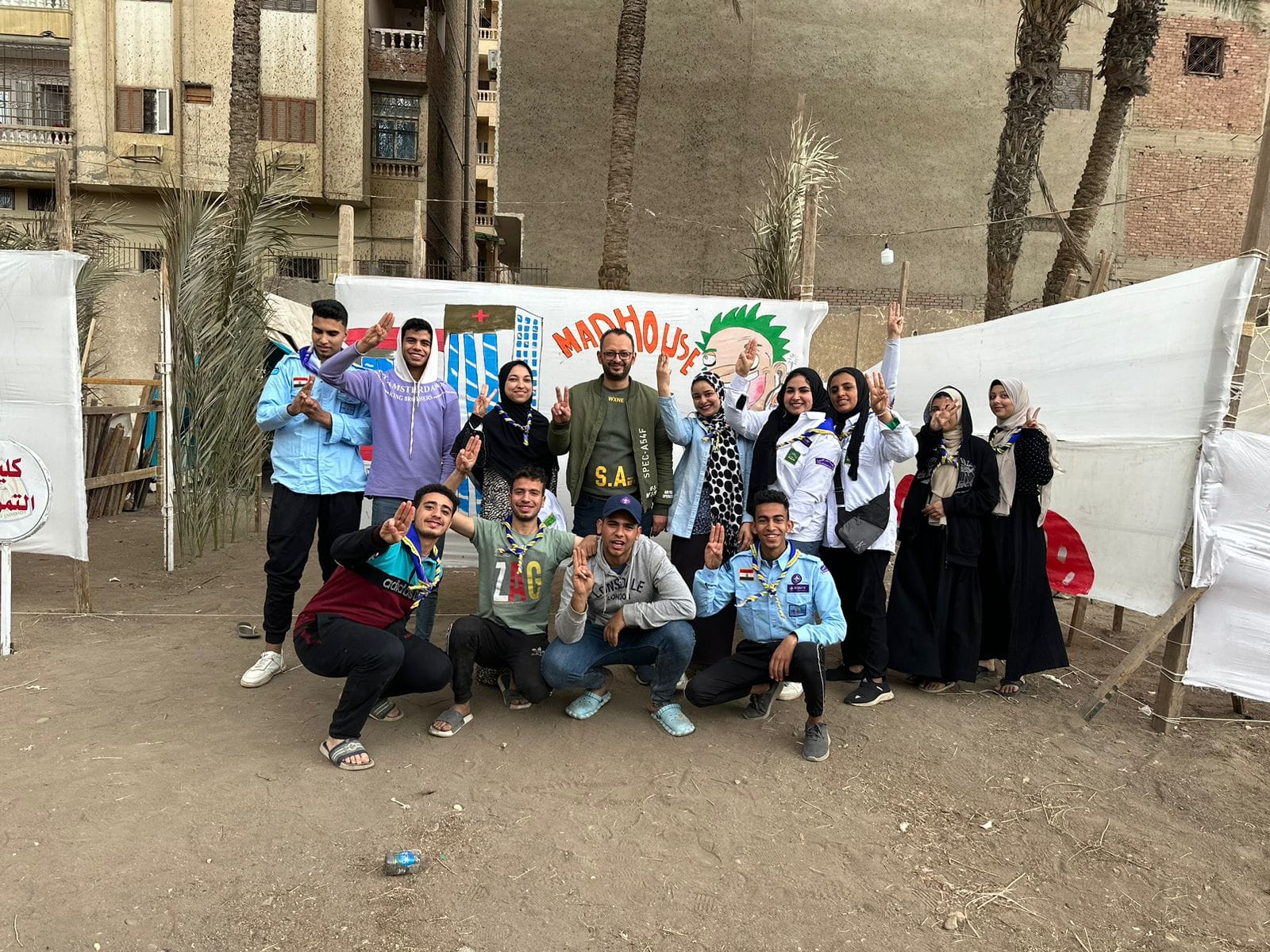 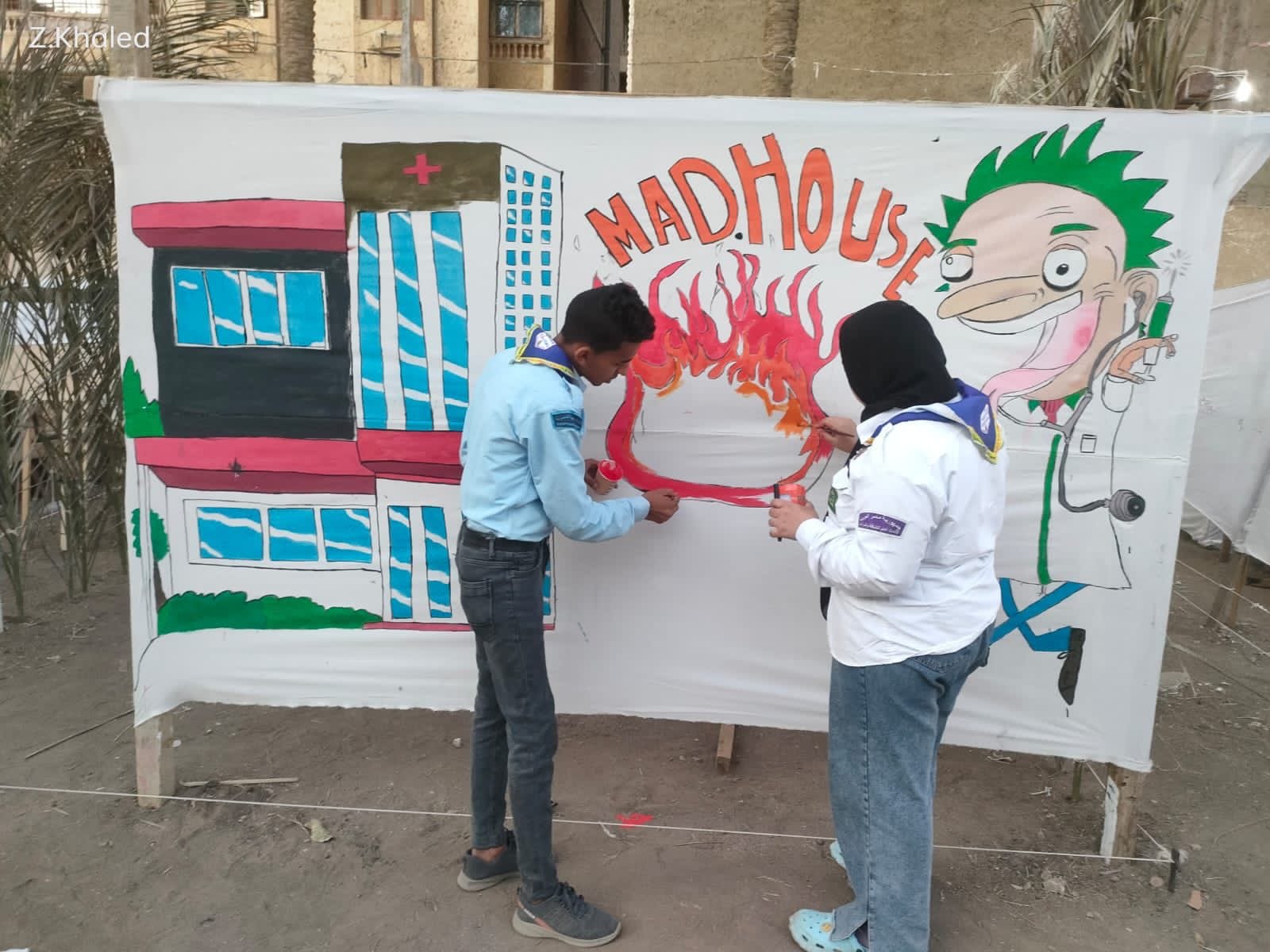 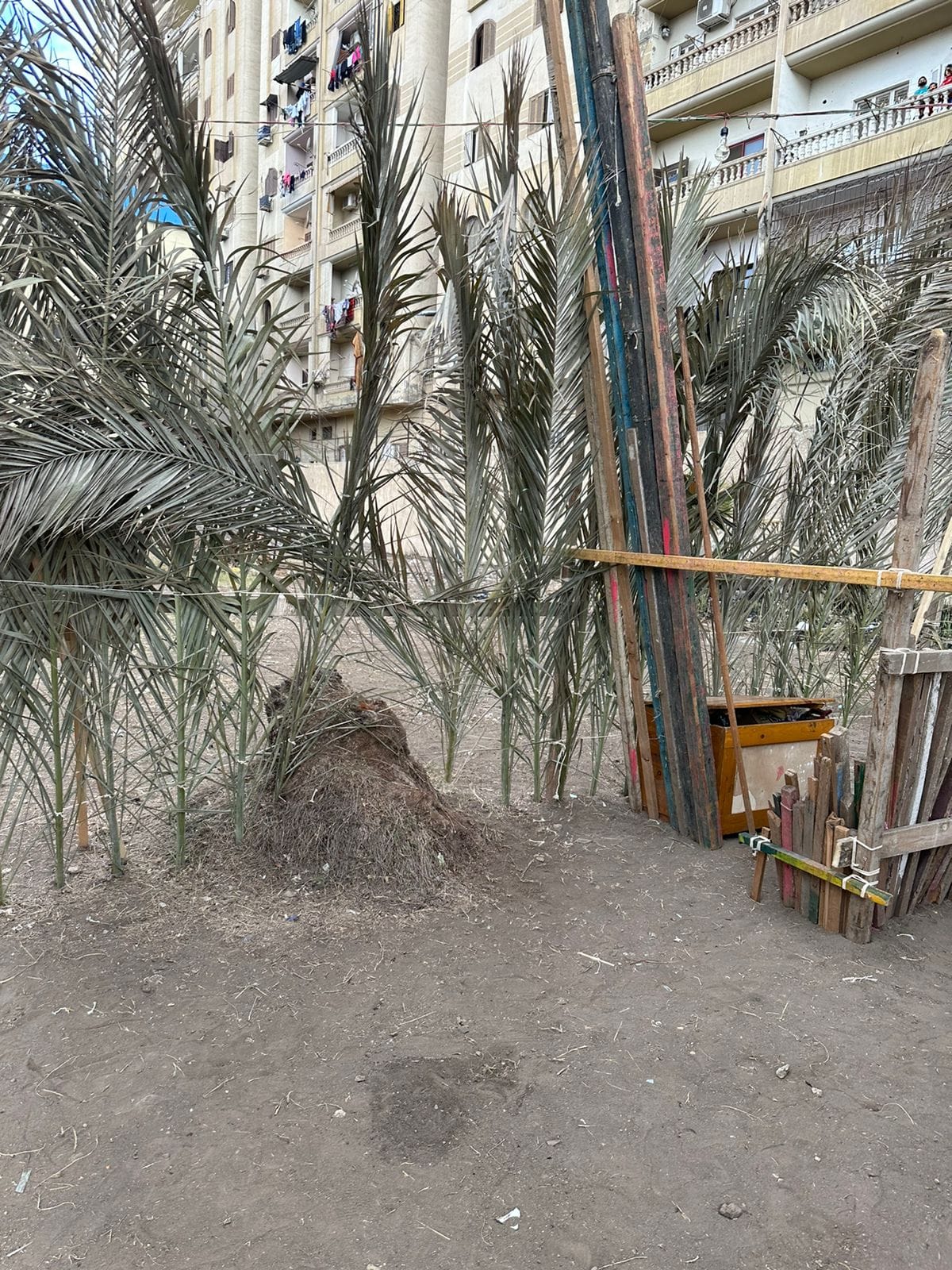 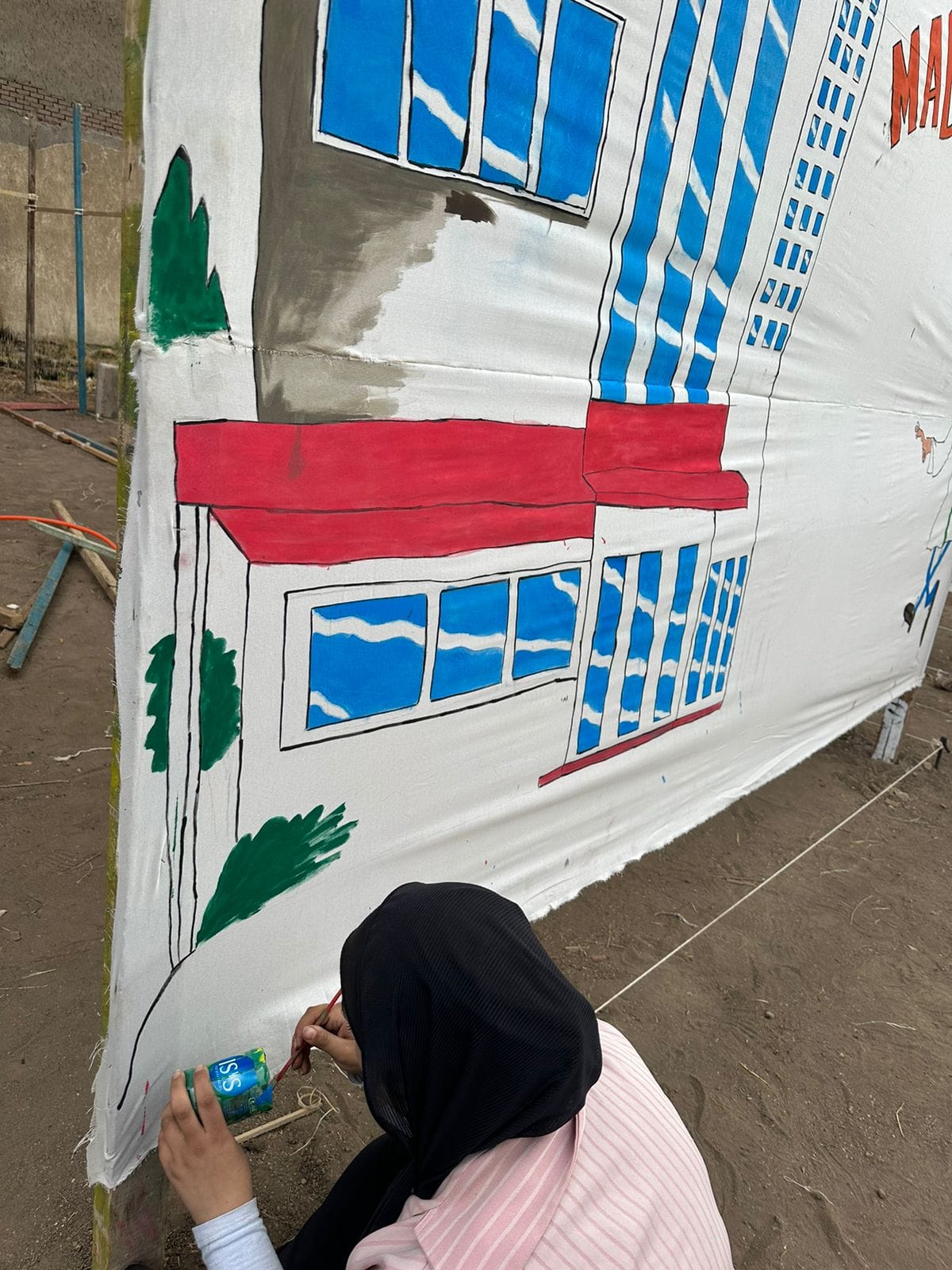 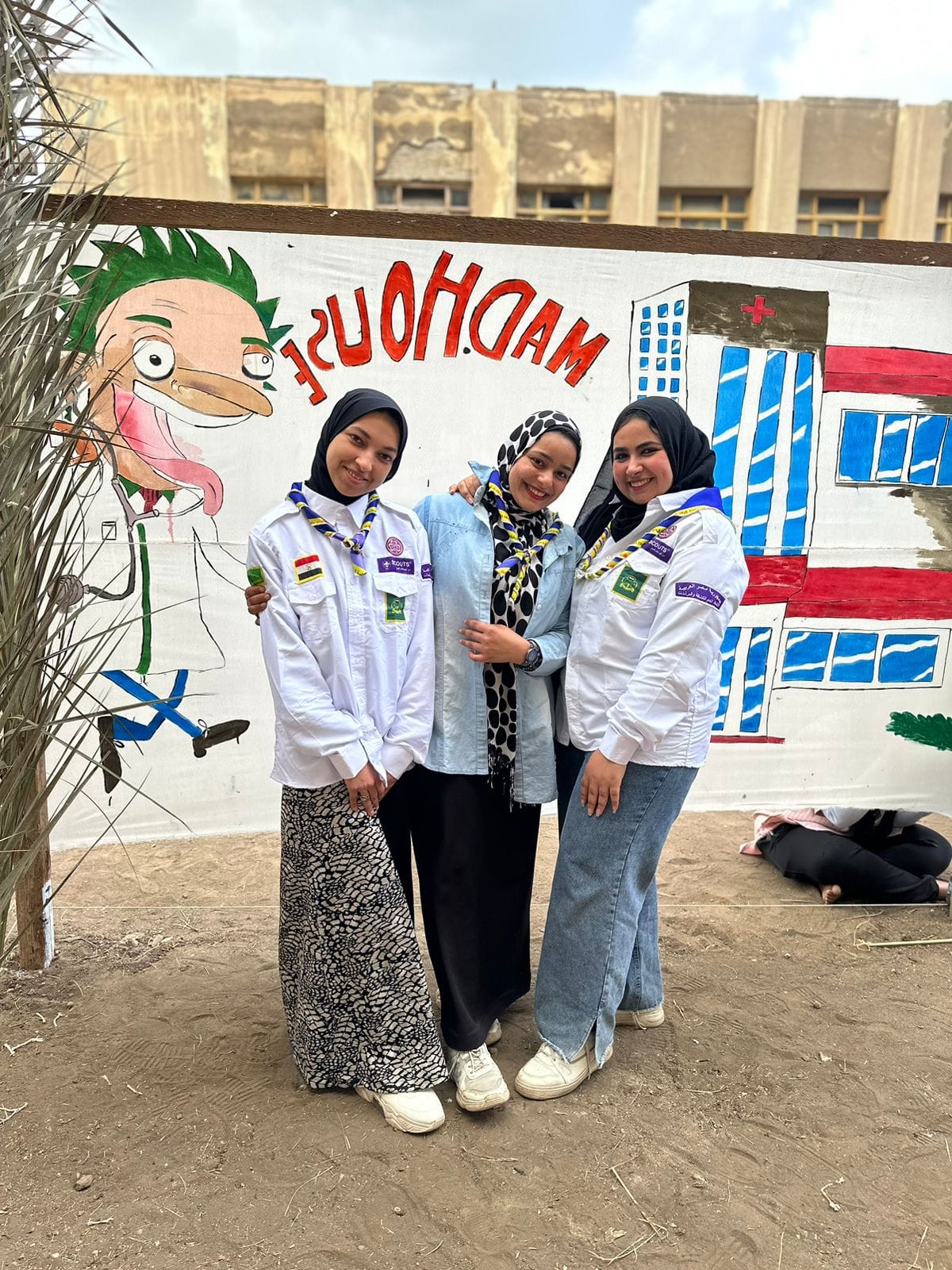 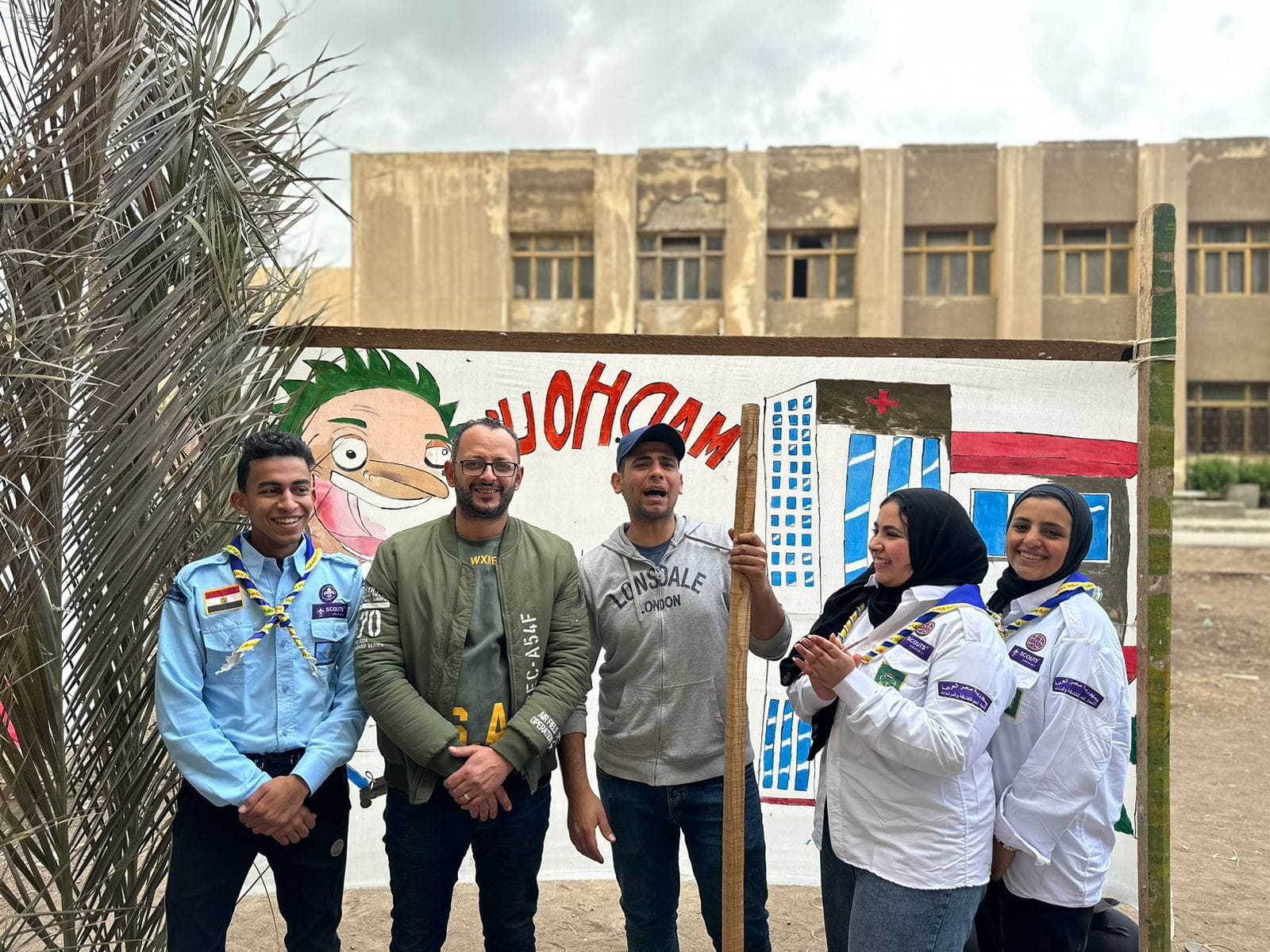 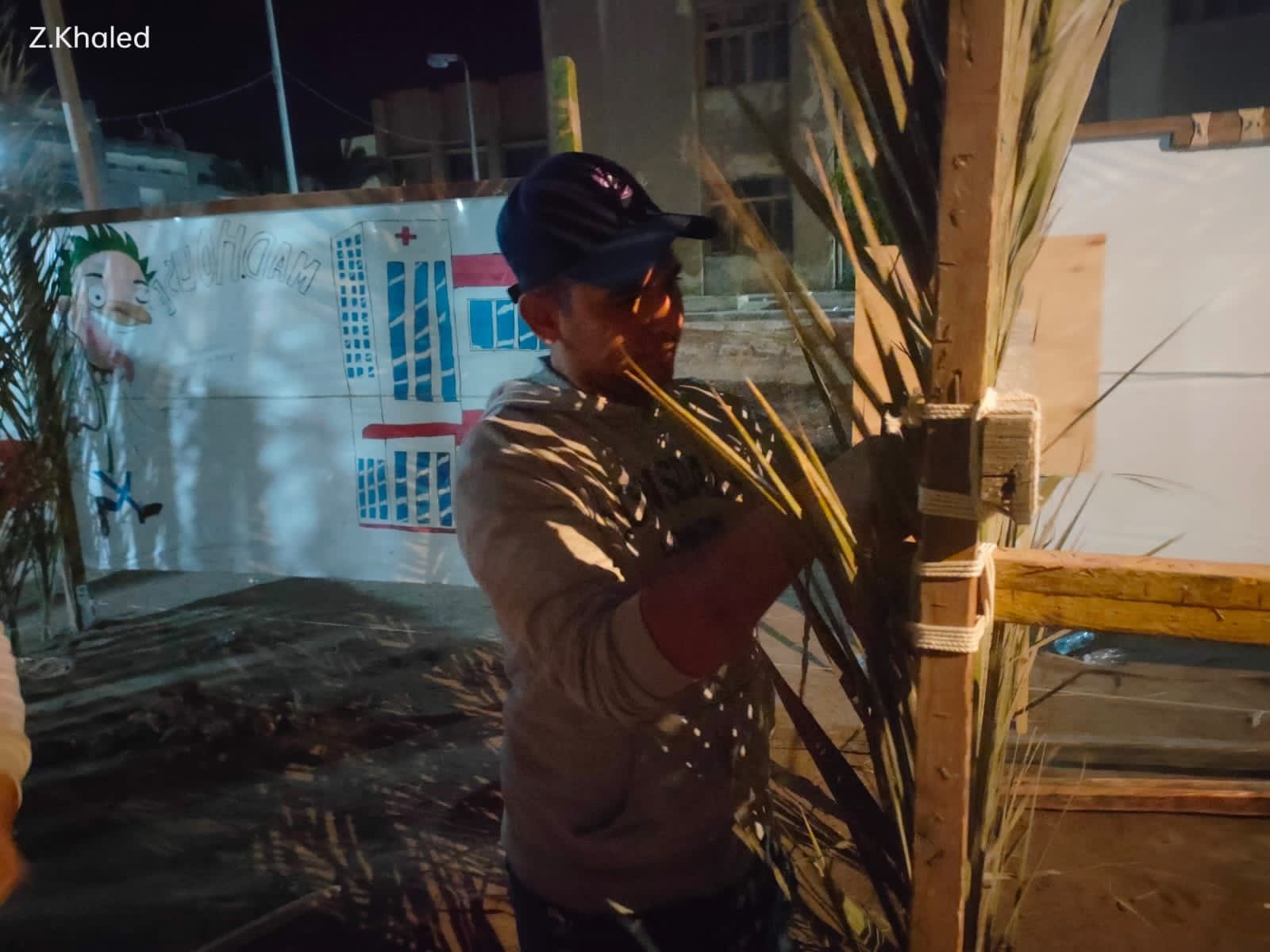 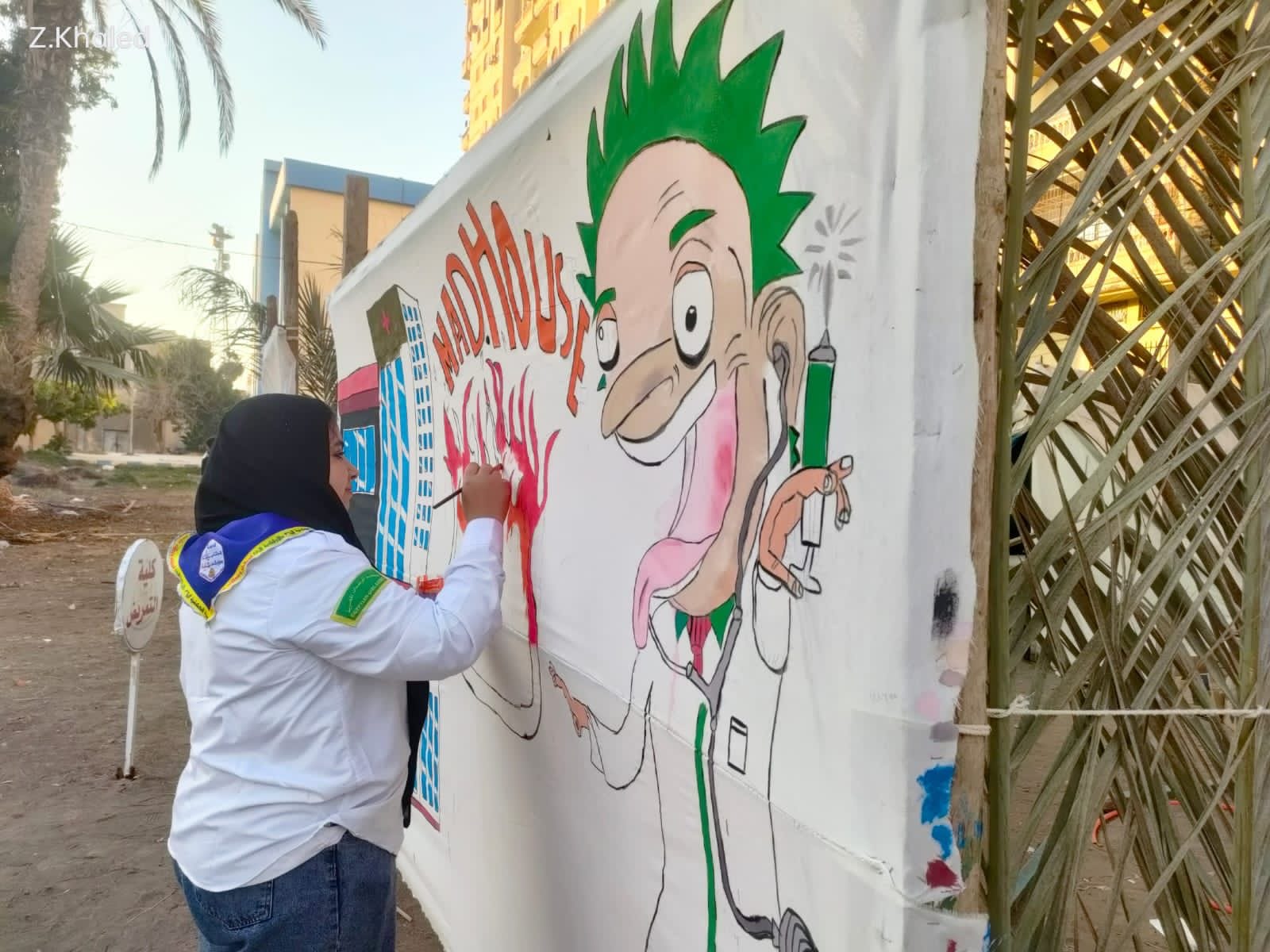 